27 января в « Точке роста» прошёл  дружеский  турнир между учениками 2-4, 7-9 классов. На этом турнире ребята показали свои знания и умения приёмов игры в шахматы. 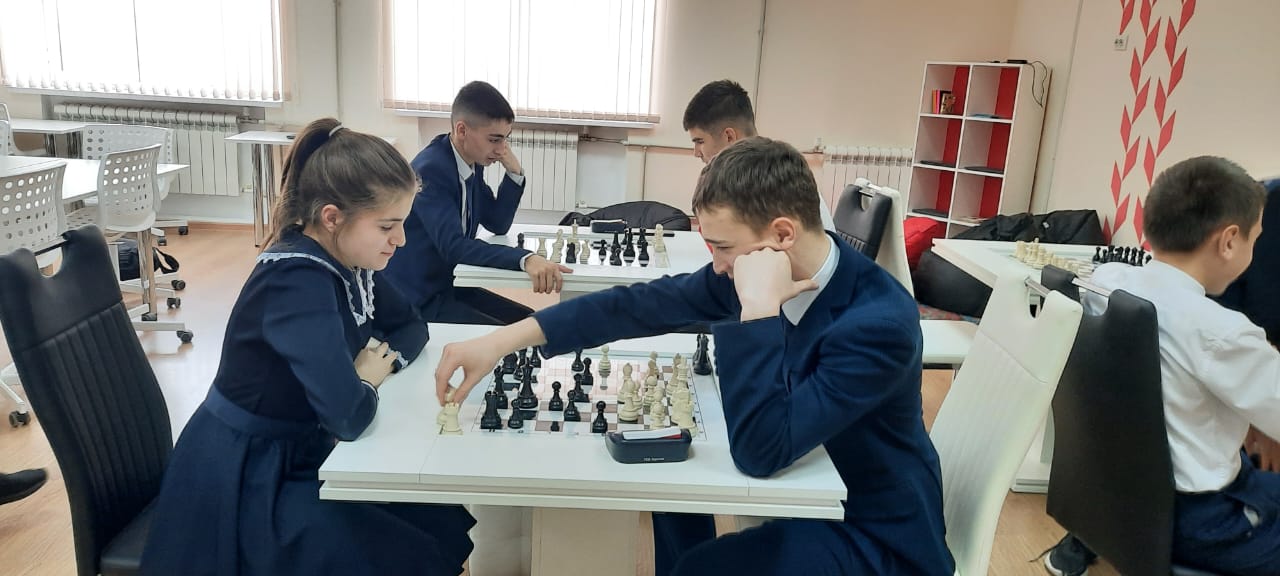 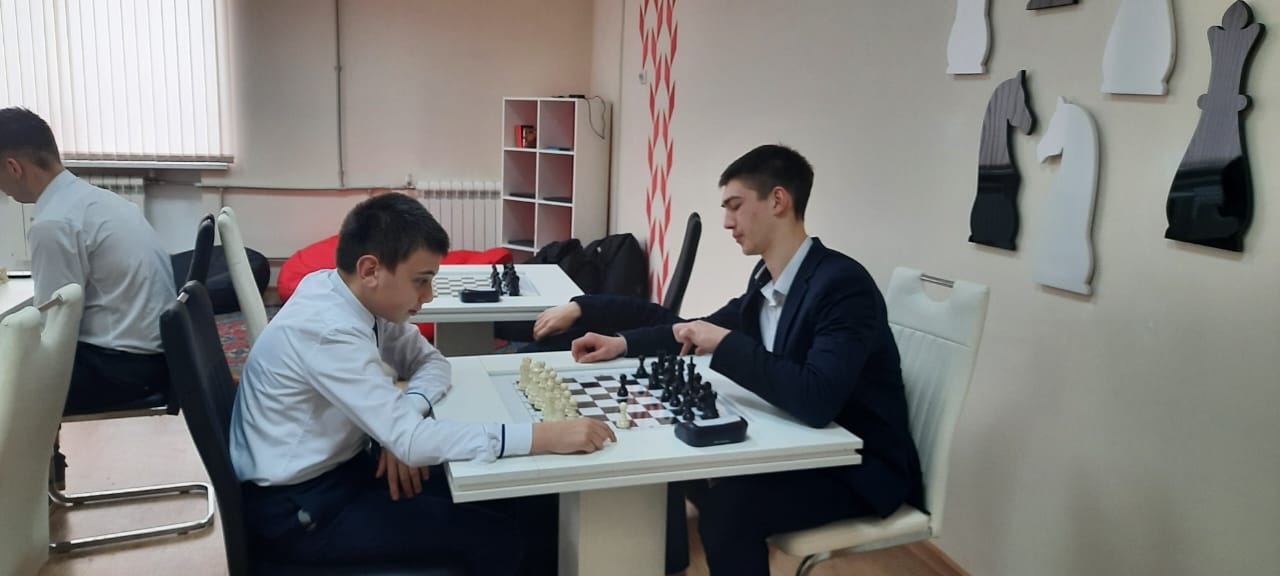 